П О С Т А Н О В Л Е Н И Еот 12.09.2018г.  №   153 -пс. КалининоО назначении публичных слушанийРуководствуясь ст. 28 Федерального закона от 06.10.2003 № 131-ФЗ «Об общих принципах организации местного самоуправления в РФ», Положением «О порядке организации и проведения публичных слушаний в муниципальном образовании Калининский сельсовет» утвержденным  решением Совета депутатов муниципального образования Калининский сельсовет от 24.01.2007 № 1 (в редакции от 21.02.2008, решение № 1, от 15.11.2012, решение  №32) и на основании заявлений собственников, в целях соблюдения прав и законных интересов правообладателей земельных участков и граждан поселенияП О С Т А Н О В  Л Я Ю:1. Назначить дату, время и место проведения публичных слушаний:              27.09.2018 в 14-00 часов по адресу: Республика Хакасия, Усть- Абаканский район, с. Калинино, ул. Ленина, 51В, в здании администрации Калининского сельсовета.2. Предоставление разрешения на отклонение от предельных параметров разрешенного строительства, реконструкции объектов капитального строительства для земельных участков, расположенных по адресам:-Республика Хакасия, Усть-Абаканский район, д.Чапаево, ул.Московская,17,площадью 2000 кв.м, кадастровый номер 19:10:050201:0327, для жилищного строительства,  расстояние между фронтальной границей  земельного участка и основным строением  и ;- Республика Хакасия, Усть-Абаканский район, д.Чапаево, ул.Титова,4А площадью 1001 кв.м кадастровый номер 19:10:050201:3593, под  индивидуальное  строительство жилого дома,  расстояние между фронтальной границей участка и основным строением ;- Республика Хакасия, Усть-Абаканский район, д.Чапаево, ул.Мира,47, площадью 2172 кв.м, кадастровый номер 19:10:050201:214, приусадебный участок, расстояние между фронтальной границей земельного участка и основным строением  и ;- Республика Хакасия, Усть-Абаканский район, д.Чапаево, ул.Красноярская,47, площадью 2023 кв.м, кадастровый номер 19:10:050201:430, для ведения личного подсобного хозяйства, расстояние между фронтальной границей земельного участка и основным строением  ;- Республика Хакасия, Усть-Абаканский район, западнее с.Калинино (поле ), ул.Светлая, 63, площадью 1503 кв.м, кадастровый номер 19:10:050306:2425, для индивидуального жилищного строительства, расстояние между фронтальной границей земельного участка  до жилого дома-   и ;- Республика Хакасия, Усть-Абаканский район, д.Чапаево, ул.Набережная, 49а, площадью 1937 кв.м, кадастровый номер 19:10:050201:1139, под индивидуальное строительство жилого дома, расстояние между фронтальной границей земельного участка и основным строением    и 7,61  м.3. Информировать население о проведение публичных слушаний через средства массовой информации.4. Контроль за исполнением данного Постановления оставляю за собойГлава Калининского сельсовета                                                                  И.А.Сажин 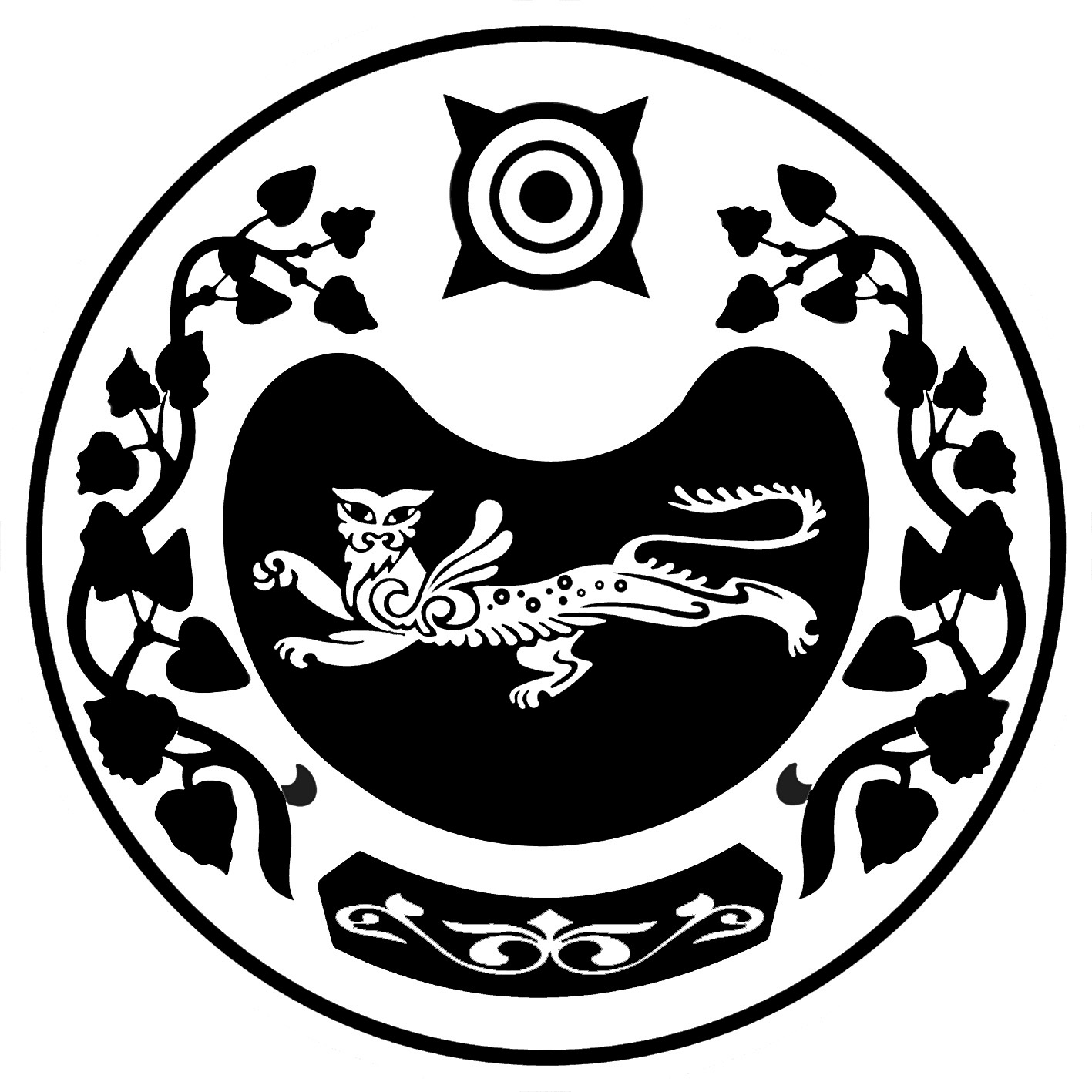 РОССИЯ ФЕДЕРАЦИЯЗЫХАКАС РЕСПУБЛИКААFБАН ПИЛТIРI  АЙМААТАЗОБА ПИЛТIРI ААЛ  ЧÖБIНIҢУСТАF ПАСТААРОССИЙСКАЯ ФЕДЕРАЦИЯРЕСПУБЛИКА ХАКАСИЯУСТЬ-АБАКАНСКИЙ РАЙОН	       АДМИНИСТРАЦИЯКАЛИНИНСКОГО СЕЛЬСОВЕТА